2014 TTPA---TUESDAY GOODELLS RESULTS (July 22nd)93 Super Farm93 Super Farm93 Super Farm93 Super Farm93 Super FarmNameVehicleDistanceMPHPointsLee Butts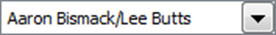 Press On326.8926.115Rob GirvinLast Call319.6526.614Kevin MignaultGreen Energy317.5726.413John SulkowskiLittle John305.5126.6NMDennis SchulzeFull Blast300.7224.1112Paul Smaglinski JrJD 275.5724.511Michael SteinMagnum Exp252.8322.510V-8 Hot RodV-8 Hot RodV-8 Hot RodV-8 Hot RodNameDistanceMPHPointsKevin Mignault326.922315Mark Dubie MM326.4523.914Richard Kalisek318.4523.713Mike Jennings JD316.782312Mike Jennings Ford315.1223.611Mark Dubie JD305.9221.110Joe Pozsgai301.2922.19Bill McMurtrie/Jake291.62128Joe Madison 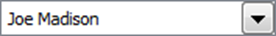 240.0511.27Diesel Pro StockDiesel Pro StockDiesel Pro StockDiesel Pro StockNameDistanceMPHPointsBen Booms341.9122.315Dean McConnachie 335.4221.914Rich Roszczewski330.12213Paul Smaglinski Sr323.8421.512Jed Bushey/TL Bushey297.8918.911Don Errer200.4713.210Zach Kramer/Taylor Kramer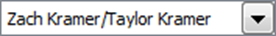 192.25159